Persbericht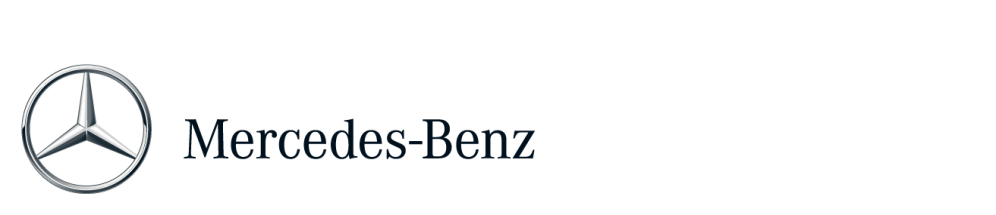 De nieuwe A-Klasse: vanaf € 25.995,-Opvallende contouren, dynamische, vloeiende lijnen en coupé-achtige raamstijlen kenmerken het uiterlijk van de A-Klasse. Met een nieuw vormgegeven, scherper getekende voorbumper, nieuwe high performance led-koplampen en gewijzigde achterlichten benadrukt de nieuwe A-Klasse de sportiviteit, dynamiek en het succes van het model in de compacte klasse. Het uitrustingsaanbod is op tal van gebieden verder uitgebreid. Nieuwe features zijn bijvoorbeeld DYNAMIC SELECT, een onderstel met adaptief verstelbare demping en smartphone-integratie via Apple® CarPlay® en MirrorLink® (vanaf begin 2016). De A-Klasse is te bestellen in de frisse, nieuwe trendkleur elbaietgroen metallic. Bovendien is er direct ook een speciale ‘Motorsport Edition’ uitvoering beschikbaar, die met name autosportliefhebbers zal aanspreken. De nieuwe A-Klasse is nu te bestellen vanaf € 25.995,- inclusief BTW en BPM. De eerste exemplaren arriveren eind september bij de Nederlandse Mercedes-Benz-dealers. Het nieuwe instapmodel in het verder uitgebreide aanbod van de A-Klasse is de A 160 met 75 kW/102 pk. Met de toevoeging van deze uitvoering start de prijslijst van de A-Klasse nu bij € 25.995,-. De nieuwe efficiencykampioen is de 80 kW/109 pk sterke A 180 d BlueEFFICIENCY, die een NEDC-verbruik van slechts 3,5 l/100 km noteert (CO2-emissie: 89 g/km). Speciaal voor de zakelijke markt is er de rijk uitgeruste A 180 d BlueEFFICIENCY Lease Edition. Bij de catalogusprijs van € 29.995,- zijn onder andere de volgende zaken inbegrepen: high-performance led-koplampen, cruisecontrol, verstelbare sportstoelen en 16 inch lichtmetalen velgen. De A 180 d BlueEFFICIENCY komt bij zakelijke inzet in aanmerking voor 20% bijtelling.Met zijn opvallende design in de stijl van het succesvolle MERCEDES AMG PETRONAS Formule 1-team zal de speciale ‘Motorsport Edition’ versie met name bij autosportliefhebbers in de smaak vallen. Delen van de voor- en achterbumper zijn uitgevoerd in petrolgroen. Dezelfde kleur siert de velgranden van de lichtmetalen AMG-velgen. Opzienbarende details in het interieur zijn onder andere de petrolgroene omlijsting van de luchtuitstroomopeningen en contrastsiernaden in dezelfde kleur. De ‘Motorsport Edition’ is voor alle motorvarianten vanaf de A 200/A 200 d  beschikbaar (behalve de Mercedes-AMG A 45 4MATIC). De eigenschappen van de motor, versnellingsbak en besturing in de A-Klasse kunnen nu via het optionele DYNAMIC SELECT worden aangepast. De bestuurder kan hiermee één van de vier rijstanden selecteren: Comfort, Sport, Eco en Individual. De A 220 d, A 250 4MATIC, A 250 Sport en A 250 Sport 4MATIC worden standaard geleverd met DYNAMIC SELECT. Het systeem is tevens standaard voor alle modellen met 7G-DCT, AMG Line, een verlaagd onderstel of het nieuwe onderstel met adaptief verstelbare demping. DYNAMIC SELECT is indien gewenst beschikbaar voor alle andere motorvarianten, met uitzondering van de A 180 d BlueEFFICIENCY. In combinatie met de optionele adaptief verstelbare demping biedt DYNAMIC SELECT diverse extra instellingen. De nieuwe A-Klasse is het eerste model van Mercedes-Benz dat beschikbaar is met uitgebreide smartphone-integratie. Vanaf begin 2016 zijn de Apple® CarPlay® (voor iPhone® gebruikers) en MirrorLink® infotainmentsystemen leverbaar. MirrorLink® integreert compatibele smartphones met de auto waarbij de informatie van de smartphone op het display van de A-Klasse wordt weergegeven. De infotainmentsystemen kunnen nu al besteld worden. Vanaf begin 2016 maakt smartphone-integratie standaard deel uit van COMAND Online en wordt het op verzoek geleverd in combinatie met de AUDIO 20 (smartphone-integratiepakket inclusief micro-usb en iPhone® lightning-kabels voor de AUDIO 20, meerprijs € 363,-).Los van hun opvallende verschijning zorgen de high-performance led-koplampen (€ 1.059,-, standaard voor de Mercedes-AMG A 45 4MATIC) in het donker voor extra veiligheid dankzij hun brede lichtbundel. Het licht is qua kleur vergelijkbaar met daglicht en vergt slechts weinig energie. Bij het ontgrendelen van de auto wordt de bestuurder verwelkomd door de ‘coming home’ functie met zijn bijzondere lichtschakering, waarbij het dagrijlicht eerst blauw kleurt, gevolgd door een zachte overgang naar wit.Sfeerverlichting creëert een unieke en plezierige sfeer in het interieur dankzij twaalf verschillende kleuren die in vijf standen gedimd kunnen worden. De A-Klasse is voor het eerst te bestellen in de nieuwe, trendy kleur elbaietgroen metallic (meerprijs € 678,-).Mercedes-AMG A 45 4MATIC: ‘s werelds meest krachtige compacte sportwagenDe Mercedes-AMG A 45 4MATIC (€ 61.995,-) profiteert eveneens van de vernieuwing. Het compacte model van Mercedes-AMG heeft nu een vermogen van 280 kW/381 pk en een maximumkoppel van 475 Nm. Daarmee is hij ’s werelds meest krachtige compacte sportwagen en levert hij 15 kW/21 pk meer vermogen vergeleken met zijn voorganger. Tot de standaardvoorzieningen van de Mercedes-AMG A 45 4MATIC behoren onder meer High performance led-koplampen en de nieuwe AMG DYNAMIC SELECT rijstanden Comfort, Sport, Sport + en Individual. De standaard 4MATIC vierwielaandrijving en het nieuw leverbare sperdifferentieel op de vooras bieden de best mogelijke grip (onderdeel van het AMG DYNAMIC PLUS-pakket).De nieuwe Mercedes-Benz A-Klasse is per direct te bestellen en staat vanaf eind september bij de Mercedes-Benz-dealer.Meer informatie over Mercedes-Benz vindt u op: 
http://media.mercedes-benz.nl
www.facebook.com/mercedesbenz.nl
http://twitter.com/mercedesbenz_nl P058